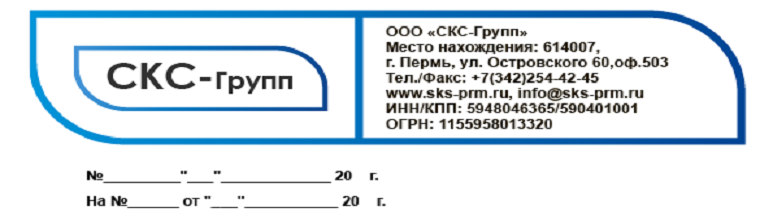 Карточка предприятияОбщество с ограниченной ответственностью «СКС-Групп» (ООО «СКС-Групп»)Limited liability company «SKS-Group» («SKS-Group» LLC)Юридический адрес: 614015, Российская федерация, Пермский край, г. Пермь, 
ул. Николая Островского, дом 60, литер В, офис 515.Фактический адрес: 614015, Российская федерация, Пермский край, г. Пермь,
ул. Николая Островского, дом 60, литер В, офис 515.Почтовый адрес: 614077, Российская федерация, Пермский край, г. Пермь,
ул. Ушинского, дом 6, а/я 15ИНН/КПП: 5948046365/ 590401001ОГРН: 1155958013320Директор (действует на основании устава): Соснин Максим КонстантиновичТел./факс: +7(342)254-42-45Электронный адрес (e-mail): info@sks-prm.ruБанковские реквизиты:Наименование банка: Филиал «Центральный» Банка ВТБ (ПАО) в г. МоскваБИК 044525411    К/c: 30101810145250000411Р/c: 40702810318420001652